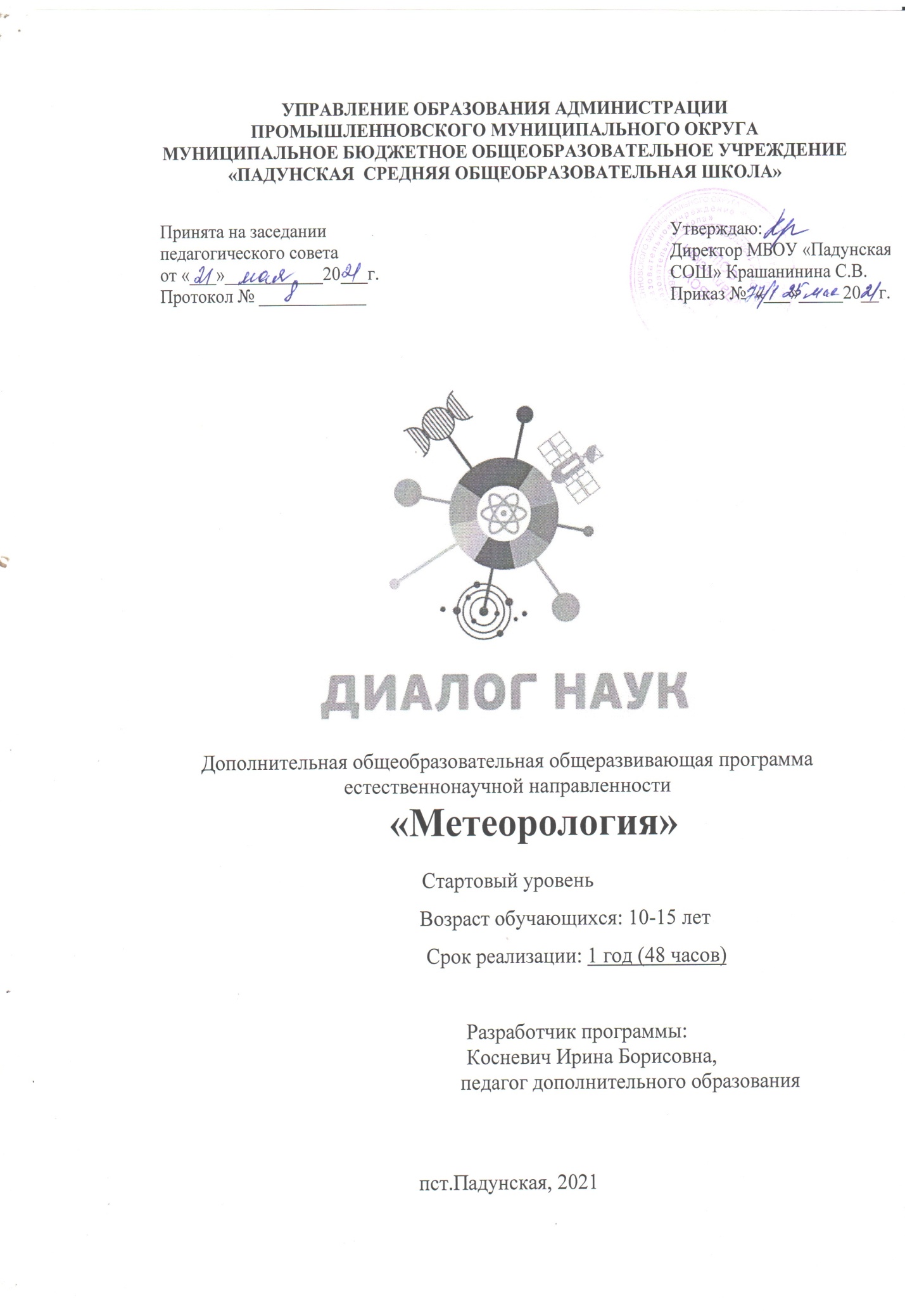 СОДЕРЖАНИЕРаздел 1.  Комплекс основных характеристик программыПояснительная запискаДополнительная общеобразовательная общеразвивающая программа «Метеорология» имеет естественно-научную направленность и реализуется направленность и реализуется в рамках  мероприятий по созданию новых мест в образовательных организациях различных типов для реализации дополнительных общеразвивающих программ всех направленностей федерального проекта «Успех каждого ребенка» национального проекта «Образование».Программа разработана в соответствии с: Федеральным законом от 29.12.2012 № 273-ФЗ «Об образовании в Российской Федерации»;  Стратегия развития воспитания в Российской Федерации до 2025 года (от 29.05.2015 г. № 996-р); Письмом Министерства образования и науки РФ от 18.11.2015 № 09-3242 «Методические рекомендации по проектированию дополнительных общеразвивающих программ (включая разноуровневые программы); Указом Президента Российской Федерации от 07.05.2018 № 204 «О национальных целях и стратегических задачах развития Российской Федерации на период до 2024 года»;Приказом Минпросвещения России от 09.11.2018 № 196 «Об утверждении Порядка организации и осуществления образовательной деятельности по дополнительным общеобразовательным программам»; Постановление Главного государственного санитарного врача РФ от 28 сентября 2020г. № 28, вступившие в силу 01.01.2021 г. «Об утверждении СанПиН 2.4 3648-20 «Санитарно-эпидемиологические требования к организациям воспитания и обучения, отдыха и оздоровления детей и молодежи». Распоряжением Коллегии Администрации Кемеровской области от 26.10.2018 № 484-р «О реализации мероприятий по формированию современных управленческих и организационно-экономических механизмов в системе дополнительного образования детей в Кемеровской области»;Уставом МБОУ «Падунская СОШ»Годовым календарным графиком МБОУ «Падунская СОШ»Актуальность программы. Метеорология одна из важных тем в изучении географии.География в школе — это учебная дисциплина, уникальность которой заключается в том, что она представляет одновременно и естественные (физическая география), и общественные (социальная и экономическая география) ветви знания. Более того, картографическая составляющая школьной географии сближает её с группой информационно-технических наук. Её главной целью в настоящее время является изучение пространственно-временных связей в природных и антропогенных географических системах от локального до глобального уровня. Играя роль своеобразного мостика между естественными и общественными науками, достижения географической мысли активно используются в решении разнообразных естественно-научных, экологических и социально-экономических проблем современности.Отличительные особенности.Программа «Метеорология» является частью учебной области «География». В её структуре заложена преемственность с предметом география, обеспечивающая расширение и углубление знаний и умений учащихся, в развитии их географического мышления, самостоятельности в приобретении новых знаний. Главная цель изучения программы - овладение «азбукой» метеорологии. Погода- то, с чем человек постоянно сталкивается в повседневной жизни и влияет на нее. Особенно теперь, когда происходит глобальное изменение погоды и климата, сопровождающиеся различными катаклизмами. В школьных программах географии изучению вопросов погоды и климата внимания уделяется не много. А ведь именно суждение людей о погоде в значительной мере отражает индивидуальные особенности реакции человека на состояние внешней среды. Программа позволяет сделать эти суждения и знания объективными. При изучении программы учащиеся должны усвоить основные метеорологические понятия, а так же на элементарном уровне умения статистической обработки. Кроме того, учащиеся закрепляют и расширяют приемы учебной работы на местности, поэтому программа имеет практическую направленность. Специфика программы состоит в необходимости исследовательской работы. Краеведческий принцип в содержании программы и в технологии его изучения выполняет двойную функцию: в процессе непосредственного восприятия погодных явлений, при котором взаимодействует интеллектуальное мышление и практическая деятельность, учащиеся расширяют знания о конкретном геокомплексе, как составной части географической оболочки. Одновременно формируются основные понятия науки, элементарные знания о причинно- следственных связях. Приемы учебной работы, приобретенные учащимися при непосредственном контакте с изучаемыми явлениями, в дальнейшем используются ими для самостоятельного приобретения новых знаний. Адресат программы. Программа предназначена для мальчиков и девочек с 10 до 15 лет. Условия набора группы — принимаются все желающие пройти обучение по программе «Метеорология». Наполняемость в группе — от 12 до 15 человек.Объем и срок освоения программы. Срок освоения программы 1 год, на реализацию данной программы отводится 48 часов.Режим занятий, периодичность и продолжительность. Обучение начинается с 01 сентября и заканчивается 31 мая – аудиторно (36 недель), с 01 июня по 31 августа (12 недель) – занятия в условиях летнего лагеря. Занятия проводятся 1раз в неделю и рассчитаны на 48 недель:- количество учебных часов за учебный год – 48.Форма обучения – очная, с применением дистанционных технологий.Формы организации детей на занятии: фронтальная, групповая, индивидуальная. Форма проведения занятий: основная форма — групповые занятия, предусмотрены планом открытые занятия, круглые столы, конференции, коуч-класс. По типу занятия могут быть комбинированными, практическими, контрольными, теоретическими, диагностическими.Особенности организации образовательного процесса. При реализации программы «Метеорология» запланировано участие учащихся в экологических конкурсах городского, областного, всероссийского, международного уровней, экологических мероприятиях. Возможна небольшая коррекция программы-этовыезды и выходы на экскурсии, исследования также возможны в другие сроки, в зависимости от погодных условий. Практическая часть основывается на проведении регулярных замеров параметров среды по программе мониторинга ближайшего окружения и микросоциумов своих административных районов, захватывающих рекреационные зоны прилегающих лесопарков. Распределение часов по темам может варьироваться, теоретические занятия интегрированы с практическими, порядок тем может взаимозаменяться. Занятия могут проводится одновременно со всем составом, по группам или индивидуально. 
1.2. Цель и задачи программыЦель программы:формирование основ метеорологии и применение их в практической деятельности.Задачи программы:1. Личностные:создать условия для воспитания в учащихся лучшие духовно-нравственные качества: любовь к людям и природе, стремление к добрым поступкам, чистым помыслам и чувствам;создать условия для воспитания в учащихся ответственное отношение к окружающей среде;создать условия для воспитания у учащихся своевременное, аккуратное и тщательное выполнение и соблюдение всех правил ТБ на занятиях;способствовать воспитанию учащихся активной жизненной позиции; способствовать укреплению здоровья учащихся.2. Метапредметные:способствовать развитию у учащихся познавательного интереса; создать условия для развития у учащихся потребности общения с природой;создать условия для развития у учащихся эмоционально доброжелательное отношение  к природе, нравственные и эстетические чувства;способствовать развитию у учащихся памяти, внимания, наблюдательности, логического мышления, речи; способствовать развитию у учащихся  творческих способностей; способствовать формированию у учащихся  умения анализировать, проектировать, практиковать; способствовать развитию у учащихся коммуникабельности;способствовать развитию у учащихся навыков самостоятельной работы; способствовать развитию у учащихся навыка публичных выступлений при защите творческих проектов;Предметные (образовательные):сформировать представления о метеорологии, еѐ роли, о метеорологических знаниях как компоненте научной картинны мира, их необходимости для решения современных практических задач человечества и своей страны, в том числе задачи сохранения окружающей среды и рационального природопользования; сформироватьпредставленияоб основополагающих теоретических знаниях об атмосфере Земли, погоде и климате; овладеть элементарными практическими умениями использования метеорологических приборов и инструментов;  формирование умений и навыков использования разнообразных метеорологических знаний в повседневной жизни для объяснения и оценки различных атмосферных явлений и процессов, самостоятельного оценивания экологического состояния окружающей среды.1.3.Содержание программы       1.3.1. Учебно-тематический план1.3.2. Содержание учебно-тематического планаТеория. Введение (1 ч)Метеорология- наука о погоде. Значение науки. Роль и функции метеоплощадки. Возможности площадки. Формы и методы работы. Практическая работа №1. Знакомство с метеоплощадкой. Практическая работа №2. Составление плана метеоплощадки. Раздел 1. Атмосфера(2ч)Тема 1.1.Понятие атмосферы. Состав. Строение. Воздушные массы. Закономерности перемещения воздуха. Общая циркуляция. Континентальные и морские воздушные массы. Тема 1.2.Значение атмосферы. Изучение и охрана. Загрязнение и вредные примеси. Оздоровление воздушного бассейна. Статистические показатели.Практическая работа №3. Заполнение календаря (дневника) погоды.Практическая работа №4. Формирование статистической базы.Раздел 2. Погода(13ч)Тема 2.1. Метеорологические элементы ( 7ч)Температура воздуха. Атмосферное давление. Ветер. Влажность воздуха. Облачность. Осадки. Единицы измерения. Средние и годовые показатели. Способы изображения на климатической карте. Взаимосвязь элементов погоды. Метеорологические приборы, их устройство, принципы действия. Метеостанция электронная, ее размещение. Практическая работа №5. Наблюдение погоды.Практическая работа №6. Установка метеорологических приборов, правила наблюдений.Практическая работа №7. Обработка и анализ метеонаблюдений. Практическая работа №8. Построение графиков и диаграмм.Тема 2.2. Погода (6 ч)Состояние атмосферы. Понятие погоды. Изменчивость во времени и пространстве. Причины изменчивости. Местные признаки и народные приметы погоды. Описание и предсказание погоды. Погода «плохая и хорошая». Капризы погоды. Стихийные бедствия, связанные с погодой. Синоптические карты.Погода и растения. Погода и животные. Фенологические изменения. Всемирная служба погоды. Метеорологи. Погода и мировой океан. Погода в горах. Самочувствие и погода.Погода Кузбасса.Практическая работа №9. Прогноз погоды по народным приметам и метеонаблюдениям.Практическая работа №10. Фенологические наблюдения.Практическая работа №11. Составление элементарной синоптической карты.Раздел 3. Климат.(15ч.)Тема 3.1. Элементы климата (7ч)Закономерности географического распространения метеорологических элементов Земли. Режим тепла и влаги. Неравномерность распределения солнечного тепла и влаги. Температурная инверсия. Солнечная и суммарная радиация. Снежный покров. Распределение атмосферного давления по территории Земного шара. Господствующие ветра. Основные закономерности распределения осадков на Земле. Характер и режим осадков. Испаряемость, коэффициент увлажнения. Атмосферные фронты и вихри. Освещенность и нагревание Земли в течение года. Тепловые пояса. Тропики и полярные круги. Полярный день и полярная ночь. Практическая работа №12. Изучение аэро- и космических фотоснимков облачности Земли.Практическая работа №13. Описание климата по климатической карте.Тема 3.2. Климат (5 ч)Понятие о климате. Отличие от погоды. Климатические пояса и типы климата. Климаты материков. Климат России. Климатическая поясность и высокогорный климат. Изменение климата во времени. Практическая работа №14. Обработка наблюдений за высотой Солнца.Практическая работа №15. Сравнительное описание по климатической карте основных показателей климата двух поясов.Практическая работа №16. Составление характеристики климата Кузбасса.Тема 3.3 Климатообразующие факторы (3ч)Зависимость климата от географической широты, от близости океанов, от океанических течений, от высоты местности над уровнем океана, от расположения хребтов, размеров и размещения равнин, от господствующих ветров и преобладающих воздушных масс. Практическая работа №17. Прогноз глобального изменения климата.Раздел 4. Погода, климат и человек (3 ч)Использование солнечной энергии, энергии ветра. Погода и транспорт. Погода и сельское хозяйство. Искусственный климат. Воздействие человека на погоду и климат. Спорт и погода.Практическая работа №18. Влияние климата на хозяйственную деятельность человека.Практическая работа №19.Влияние погоды на здоровье человека.Раздел 5. Презентация проектов (14 ч)Тема 5.1. Поиск и изучение различных исследовательских работ по метеорологии.Теория:Изучение направлений метеорологии, поиск идей. Поиск информации по направлениям метеорологии. Практическая работа № 20: Подготовка материала для презентации исследовательских работ. Форма контроля: Собеседование.       Тема 5.2. Создание презентацийТеория: Правила презентации исследовательских работ. Практическая работа № 21: Создание презентации исследовательских работ.Форма контроля: Самоанализ.       Тема 5.3. Итоговое занятие. Практическая работа №22:Выставка и защита исследовательских работ. Форма контроля: Сводная таблица мониторинга участия в выставках, конкурсах.1.4. Планируемые результатыПо окончании обучения по программе учащиеся будут знать: Как составлять дневник погоды;изменения метеорологических элементов;Обработку и анализ статистического материала;Построение диаграмм и графиков;Элементарные синоптические карты.Будут уметь: организовать работу в коллективе; использовать литературу при обобщении, анализе и классификации изучаемого материала; выбирать и использовать конкретные методы и методики; описывать климат разных областей, погоду местности по картосхеме, наблюдениям, календарю погоды,погодуКузбасса,климатКузбасса,климат по орографическому профилю, климатические различия материков и крупных регионов России, тепловые пояса, времена года;подготовить доклад для научно-практических конференций и олимпиад; вести пропагандистскую и лекторскую деятельность (подготовка лекций, бесед, устных журналов, разработка листовок, плакатов, оформление выставок, проведение тематических вечеров и праздников).В результате обучения по программе учащиеся приобретут такие личностные качества как:понимать свои сильные и слабые стороны при организации собственной учебной деятельности (постановка целей и задач, планирование и контролирование хода их реализации, рефлексия);уметь организовывать собственную учебную деятельность (планировать и контролировать ход реализации поставленных целей и задач и проводить рефлексию);уметь включаться в совместную деятельность с учетом своих способностей; рефлексивно относиться к своей учебной и повседневной деятельности.В результате обучения по программе у учащихся будут сформированы такие метапредметные компетенции как:способность осознавать возможные объективные противоречия в интересах разных сторон системы «человек-природа-общество» и учитывать их при принятии решений; умение применять различные способы презентации и трансляции информации в устной и письменной форме.РАЗДЕЛ 2. КОМПЛЕКС ОРГАНИЗАЦИОННО-ПЕДАГОГИЧЕСКИХ УСЛОВИЙ2.1. Календарный учебный графикПродолжительность освоения программы: 36 недель - учебный год (36 часов) аудиторных занятий  и 12 недель (12 часов) - занятия в условиях летнего лагеря, всего 48 часов. Занятия проводятся 1раз в неделю по 1 академическому часу по расписанию, утвержденному директором.  Продолжительность занятий 40 мин., перерыв для отдыха между занятиями 10 мин.  Более подробный календарный учебный график составляется ежегодно с учетом названия темы занятия, формы контроля, а также места проведения и формы проведения занятия. 2.2. Условия реализации программы1. Материально-техническое обеспечение:     Для реализации программы необходим хорошо освещенный учебный кабинет, рассчитанный на 15 человек с индивидуальным рабочим местом для занятий -  стул, стол, шкафы для хранения учебной литературы, наглядных пособий и лабораторного оборудования.       Кабинет для обучения:Информационное обеспечениеМультимедийный проектор;проекционный экранКомпьютеры с выходом в интернет;Принтер;Сканер;Цифровой фотоаппарат.Лабораторное оборудование:Микроскопы;Микроскоп стереоскопический (бинокуляр),Портативный pH-метр;Портативный оксиметр;Портативный измеритель ОВП и температуры;Набор для оценки чистоты воздуха методом биоиндикации;Лаборатория "Биологический анализ воды";Кондуктометр;Шумомер;Люксметр;Бинокль;Лупы;Компас;Спиртовки;Пробирки стеклянные;Подставка и держатели для пробирок;Стеклянные колбы, стаканы;Штатив металлический;Стеклянные палочки;Фильтровальная бумага;Стеклянная воронка;Предметные и покровные стекла.Натуральные объекты:Коллекция комнатных растений;Гербарий дендрологический;Коллекция камней;Гербарий растений;Почва;Глина, песок, щебень.Методические ресурсы.     Для реализации программы в ее учебно-методический комплекс (УМК) включены 5 кейсов: Кейсы для исследования состояния окружающей среды в целом «Мутации вокруг нас», направленный на оценку уровня загрязнения окружающей среды и их влияния на компоненты живой природы. Кейсы для исследований загрязнения воды «Вода живая и мертвая», направленный на экологический мониторинг водоемов методами биоиндикации и биотестирования. Кейсы для исследования загрязнения воздуха.  Кейсы для исследования состояния почвы ,в котором рассматривается биологическая активность почв как показатель загрязнения. В каждом кейсе содержатся: Контекст кейса - краткое введение в суть вопроса, шаблон схемы «Человек-Природа-Общество».Кадровое обеспечение.Осуществлять педагогическую деятельность может педагог дополнительного образования, имеющий высшее или среднее специально педагогическое образование, прошедший курсовую подготовку.В ходе реализации программы педагогу отводится роль тьютора. Ему нужно не «диктовать» последовательность действий учащимся, а постараться увлечь учащихся. Проблематика кейсов программы разнообразна (гидробиология, почвоведение, экология, лесоведение и т.д.), но это не предполагает, что тьютор должен досконально разбираться во всех направлениях. Важнее другое -  его способность «вчитаться» в контекст кейса, подсказать, где можно найти дополнительную информацию, а самое главное- проследить за соблюдением учащимися методологии исследования: объективности наблюдения, точности эксперимента, корректности занесения данных в таблицы и графики и т.п.Кейс-метод, или метод конкретных ситуаций, - неигровой имитационный активный метод обучения, предназначенный для совершенствования навыков и получения опыта в следующих областях: выявление, отбор и решение проблем; работа с информацией - осмысление значения деталей, описанных в ситуации; анализ и синтез информации и аргументов; работа с предположениями и заключениями; оценка альтернатив; принятие решений; слушание и понимание других людей - навыки групповой работы.2.3. Формы аттестации / контроляДля оценки результативности учебных занятий применяется входящий, текущий, промежуточный и итоговый контроль.Входящий контроль проводится в начале года с целью выявления образовательного, творческого потенциалов детей и их способностей (формы проведения: собеседование, анкетирование, входное тестирование).Текущий контроль проводится с целью систематического повторения пройденного материала на последующих занятиях и определение готовности обучающихся к восприятию нового материала (формы проведения: тестовые задания, мини-опросы, игры-задания, викторины). Промежуточный контроль проводится по окончании изучения раздела с целью обобщения занятий по теме (формы проведения: мини-опрос, творческие задания, зачеты, участие в конкурсах и конференциях).Итоговый контроль проводится в конце учебного года с целью определения изменения уровня развития обучающихся, их творческих способностей, определение результатов обучения(форма проведения: защита проекта, исследовательской работы).Усвоение материала контролируется при помощи педагогического наблюдения за выполнением практических заданий и работ.2.4. Оценочные материалыПромежуточная аттестация:критерии должны соотноситься с определенными параметрами результативности. Их можно представить в виде таблицы:Критерии оценки итоговой работы представлены в Приложении1.2.5. Методические материалыСодержание, методы и приемы обучения данной Программе направлены, прежде всего, на то, чтобы раскрыть и использовать субъективный опыт каждого учащегося, помочь становлению личности путем организации познавательной деятельности. Формы проведения занятий: Беседа. Используется для развития интереса к предстоящей деятельности; для уточнения, углубления, обобщения и систематизации знаний. Практическое занятие. Используется для углубления, расширения и конкретизации теоретических знаний; формирования и закрепления практических умений и навыков, приобретения практического опыта; проверки теоретических знаний. Исследовательская работа. Направлена на проведение исследований, экспериментов в целях расширения имеющихся и получения новых знаний, формирования навыков самостоятельной работы. Игра. В программу включены разнообразные игровые ситуации, которые дают возможность заинтересовать учащихся, вовлечь в творческую деятельность, раскрыть творческие способности. Экскурсия. Позволяет проводить наблюдения, а также непосредственно изучать различные объекты, явления и процессы в естественных или искусственно созданных условиях. Круглый стол. Проводится с целью совместного обсуждения определенной проблемы. Защита проекта. Используется с целью представления проделанной работы, формирования навыка публичного выступления. Природоохранная акция. Используется для формирования активной жизненной позиции по отношению к окружающей среде. Конкурс. Проведение конкурсов способствует выявлению и развитию творческих способностей учащихся, повышению уровня учебных достижений, стимулирует познавательную активность, инициативность, самостоятельность ребят. Выставка работ. Используется для демонстрации результата работы учащихся творческого объединения; повышения мотивации и интереса; для подведения итогов. Инструктаж по технике безопасности при проведении работ проводится на каждом занятии.Методы, в основе которых лежит способ организации занятий:словесный – устное изложение, беседа, рассказ.наглядный – показ мультимедийных материалов, иллюстраций, наблюдение, показ, работа по образцу.практический – выполнение работ по схемам, инструкционным картам. Методы, в основе которых лежит уровень деятельности учащихся:объяснительно-иллюстративный – учащиеся воспринимают и усваивают готовую информацию;репродуктивный – учащиеся воспроизводят полученные знания и освоенные способы деятельности; частично -поисковый – участие учащихся в коллективном поиске, решение поставленной задачи совместно с педагогом;исследовательский – самостоятельная творческая работа. Методы, в основе которых лежит форма организации деятельности учащихся на занятии:фронтальный – одновременная работа со всеми учащимися; индивидуально-фронтальный – чередование индивидуальных и фронтальных форм работы; групповой – организация работы с учащимися в группах; индивидуальный – индивидуальное выполнение заданий учащимися, решение проблем.Формы организации деятельности учащихся на занятии: фронтальная – при беседе, показе, объяснении;коллективная – при организации проблемно-поискового или творческого взаимодействия между учащимися; групповая (работа в малых группах, парах) – при выполнении лабораторных опытов, исследовательских работ.Индивидуальная  - при выполнении лабораторных опытов, исследовательских работ.2.6 Список литературы для педагога1.Адамов П.Н. Местные признаки погоды. С.-П. Гидрометеоиздат, 19982.Алисов Б.П., Полтараус Б.В. Климатология. Изд-во МГУ, 19913.Астапенко П.Д. Вопорсы о погоде. Л., Гидрометеоиздат, 19864.«Атмосфера Земли». Сборник. М., Гос.изд-во культ.-просвет.лит., 19895.Бороздинов Н.М. Самостоятельные работы учащихся по географии. М., Учпедгиз, 19836.Бугаев В.А. Новое в прогнозировании погоды. М., Гидрометеоиздат, 19997.Гусев А.М. Климат и погода. М., «Наука», 19878.Дубинский Г.П., Гуральник И.И., Мамиконова С.В. Метеорология. С.-П., Гидрометеоиздат, 2003Список литературы для учащихся1.Пфейфер Ф. Погода интересует всех. С.-П., Гидрометеоиздат, 20042.Сухорукова А.В. Работа на географической площадке. М., «Просвещение», 19953.Чернихова Е.Я. Изучение климата на уроках географии. М., «Просвещение», 1989ПРИЛОЖЕНИЯПРИЛОЖЕНИЕ 1Форма проведения: защита проекта, исследовательской работы Критерии оценки: Критерии уровня обученности по сумме баллов: 14 баллов и более – высокий уровень;9 - 13 баллов – базовый уровень;0 -8 баллов – низкий уровень.Общий ЗУН обучающихся – 30 % (средний)РАЗДЕЛ 1. КОМПЛЕКС ОСНОВНЫХ ХАРАКТЕРИСТИК ПРОГРАММЫ1.1. Пояснительная записка ……………………………………………….31.2. Цель и задачи программы …………………………………………… 41.3. Содержание программы ……………………………………………… 51.3.1. Учебно-тематический план ………………………………………….51.3.2. Содержание учебно-тематического плана …………………………71.4. Планируемые результаты …………………………………………….  9РАЗДЕЛ 2. КОМПЛЕКС ОРГАНИЗАЦИОННО-ПЕДАГОГИЧЕСКИХ УСЛОВИЙ …………………………………………...2.1. Календарный учебный график ……………………………………… 92.2. Условия реализации программы ……………………………………. 102.3. Формы аттестации / контроля ………………………………………. 112.4. Оценочные материалы ……………………………………………….. 112.5. Методические материалы ……………………………………………. 142.6. Список литературы …………………………………………………… 15ПРИЛОЖЕНИЯ …………………………………………………………….. 17№п/пНазвание раздела, темыКоличество часовКоличество часовКоличество часовФормы занятия, аттестации/контроля№п/пНазвание раздела, темывсеготеорияпрактикаФормы занятия, аттестации/контроляВведение10,50,5Беседа, рассказ, работа в группах1Раздел 1.Атмосфера211Лекция, семинар, беседа, работа в группах, практическая работа. Опорный конспект, доклад, опорные схемы, отчёты о практических работах1.1Понятие атмосферы10,50,5Лекция, семинар, беседа, работа в группах, практическая работа. Опорный конспект, доклад, опорные схемы, отчёты о практических работах1.2Значение атмосферы10,50,5Лекция, семинар беседа, работа в группах, практическая работа, экскурсия.Опорный конспект, сообщения, опорные схемы, отчёты о практических работах и экскурсиях2Раздел 2.Погода1358Лекция, семинар беседа, работа в группах, практическая работа, экскурсия.Опорный конспект, сообщения, опорные схемы, отчёты о практических работах и экскурсиях2.1Метеорологические элементы734Лекция, семинар беседа, работа в группах, практическая работа, экскурсия.Опорный конспект, сообщения, опорные схемы, отчёты о практических работах и экскурсиях2.2Погода624Лекция, семинар беседа, работа в группах, практическая работа, экскурсия.Опорный конспект, сообщения, опорные схемы, отчёты о практических работах и экскурсиях3 Раздел 3.Климат15411Лекция, семинар беседа, работа в группах, практическая работа, экскурсия.Опорный конспект, сообщения, опорные схемы, отчёты о практических работах и экскурсиях3.1 Элементы климата725Лекция, семинар беседа, работа в группах, практическая работа, экскурсия.Опорный конспект, сообщения, опорные схемы, отчёты о практических работах и экскурсиях3.2Климат514Лекция, семинар беседа, работа в группах, практическая работа, экскурсия.Опорный конспект, сообщения, опорные схемы, отчёты о практических работах и экскурсиях3.3Климатообразующие факторы321Лекция, семинар беседа, работа в группах, практическая работа, экскурсия.Опорный конспект, сообщения, опорные схемы, отчёты о практических работах и экскурсиях4Раздел 4. Погода, климат и человек312Лекция, семинар беседа, работа в группах, практическая работа, экскурсия.Опорный конспект, сообщения, опорные схемы, отчёты о практических работах и экскурсиях5Презентация исследовательских работ14212Защита исследовательских работ.Исследовательские работыИтого4813,534,5Показатели(оцениваемые параметры)КритерииСтепень выраженности оцениваемого качестваЧисло балловМетоды диагностикиТеоретическая подготовкаТеоретические знания по основным разделам учебно-тематического плана программыСоответствие теоретических знаний программным требованиям-практически не усвоил теоретическое содержание программы;-овладел менее чем ½ объема знаний, предусмотренных программой;- объем усвоенных знаний составляет более ½; -освоил практически весь объем знаний, предусмотренных программой за конкретныйпериод0123Наблюдение, тестирование, контрольный опрос и др.Владение специальной терминологиейСоответствие практических умений и навыков программным требования-практически не овладел умениями и навыками;-овладел менее чем ½ предусмотренных умений и навыков;-объем усвоенных умений и навыков составляет более ½;-овладел практически всеми умениями и навыками, предусмотренными программой за конкретный период0123Наблюдение, контрольное заданиеПрактическая подготовкаПрактические умения и навыки, предусмотренные программой (по основным разделам учебно-тематич. плана программы)Соответствие практических умений и навыков программным требованиям-практически не овладел умениями и навыками;-овладел менее чем ½ предусмотренных умений и навыков;-объем усвоенных умений и навыков составляет более ½;-овладел практически всеми умениями и навыками, предусмотренными программой за конкретный период0123Наблюдение, контрольное заданиеВладение специальным оборудованием и оснащениемОтсутствие затруднений в использовании специального оборудования и оснащения-не пользуется специальными приборами и инструментами;-испытывает серьезные затруднения при работе с оборудованием;-работает с оборудованием с помощью педагога;-работает с оборудованием самостоятельно, не испытывает особых трудностей0123Наблюдение, контрольное заданиеТворческие навыкиКреативность в выполнении практических заданий-начальный (элементарный) уровень развития креативности- ребенок в состоянии выполнять лишь простейшиепрактические задания педагога;-репродуктивный уровень – в основном, выполняет задания на основе образца;-творческий уровень (I) – видит необходимость принятия творческих решений, выполняет практические задания с элементами творчества с помощью педагога;-творческий уровень (II) - выполняет практические задания с элементами творчества самостоятельно.0123Наблюдение, контрольное заданиеОцениваемый параметр Критерии оценки параметровБаллы1. Качество докладаМатериал изложен в логической последовательности, все доводы аргументированы31. Качество доклададоклад четко выстроен21. Качество докладаматериал изложен, но без объяснения сути работы12. Использование демонстрационного материала автор представил демонстрационный материал и прекрасно в нем ориентировался22. Использование демонстрационного материала представленный демонстрационный материал не использовался докладчиком или был оформлен плохо, неграмотно13. Владение специальной терминологией грамотное владение терминологией33. Владение специальной терминологией использованы общенаучные и специальные термины23. Владение специальной терминологией владение базовым аппаратом14.Четкось выводоввыводы четкие и соответствуют поставленным задачам34.Четкось выводоввыводы нечеткие24.Четкось выводовимеются, но не обоснованы15. Практическая значимость работывысокая35. Практическая значимость работызначительная25. Практическая значимость работынезначительная16. Качество ответов на вопросыправильно отвечает на все вопросы36. Качество ответов на вопросыне может ответить на большинство вопросов26. Качество ответов на вопросыне может четко ответить на вопросы1ИТОГО:17